Сумська міська радаВиконавчий комітетРІШЕННЯвід 11.05.2022 № 138Про затвердження переліку потенційно аварійно небезпечних об’єктів, які потребують невідкладних робіт щодо часткового демонтажу частин об’єкта або його окремих елементів на території Сумської міської територіальної громадиЗ метою забезпечення виконання невідкладних робіт щодо ліквідації наслідків збройної агресії Російської Федерації, пов’язаних із пошкодженням будівель і споруд на території Сумської міської територіальної громади, враховуючи розпорядження міського голови від 31.03.2022 № 179-Р «Про створення Робочої комісії із здійснення заходів щодо проведення опису та попередньої оцінки шкоди, спричиненої власникам (користувачам, зберігачам, володільцям тощо) нерухомого майна  на території Сумської міської територіальної громади внаслідок збройної агресії Російської Федерації проти України», протокол позачергового засідання Сумської обласної комісії з питань техногенно-екологічної безпеки та надзвичайних ситуацій від 26.04.2022 № 2, відповідно до постанови Кабінету Міністрів України від 19.04.2022 № 473 «Про затвердження Порядку виконання невідкладних робіт щодо ліквідації наслідків збройної агресії Російської Федерації, пов’язаних із пошкодженням будівель та споруд», Закону України «Про затвердження Указу Президента України «Про введення воєнного стану в Україні», Закону України «Про затвердження Указу Президента України «Про продовження строку дії воєнного стану в Україні», керуючись частиною першою статті 52 Закону України «Про місцеве самоврядування в Україні», Виконавчий комітет Сумської міської радиВИРІШИВ:Затвердити перелік потенційно аварійно небезпечних об’єктів, які потребують невідкладних робіт щодо часткового демонтажу частин об’єкта або його окремих елементів на території Сумської міської територіальної громади згідно з додатком.Рішення набирає чинності з моменту оприлюднення на офіційному вебсайті Сумської міської ради.Контроль за виконанням даного рішення покласти на першого заступника міського голови Бондаренка М.Є.Міський голова 								       О.М. ЛисенкоЖурба О.І. 700-590Розіслати: Журба О.І., Чайченко О.В.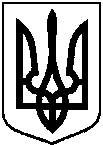 